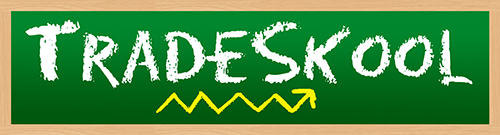 Name: ________________________						Date:__________Fill in the blank to find what kind of superfood Bladezz is.C _ R _ O _L _ M O __ E L E_ _D _ N _E L _ _ NWhat is Bladezz’s second most powerful vitamin?Vitamin CMagnesiumVitamin A FolateWhat vitamin has less power than the Bladezz’s second most powerful vitamin? Vitamin B6FolateManganeseVitamin CRewrite to uncover Bladezz’s most powerful vitamin. Hint: It’s written backwards! NivalfobirK NimativA NimativEtalofWhat is Bladezz’s second most powerful mineral?PotassiumIronManganeseCalciumWhich Mineral is more powerful than Bladezz’s second most powerful mineral? PhosphorusCalciumSodiumManganeseRewrite to discover Bladezz’s third most powerful mineral. Hint: It’s written backwards!ReppocEsenagnamMuiclacMuissatopBladezz is on the ________________ team.Herb Vegetable LegumeSeedWhat does Bladezz’s superpower help with?Vision Migraines SwellingLiverWhat is the serving size on Bladezz’s trading card? ½  Leaf1 Ounce1 Cup, Chopped1 BundleIf you had double Bladezz’s size, how many calories would you have?22.5			10.71550Fill in the blank to discover what continent Bladezz is from.E _R_ _ E _M_R _ I _ A_ O _ T_   A _ _R I _ A_ S I _Solve the math equation in order to find Bladezz’s correct energy.3 x 5 + 244 ÷ 240 - 158 + 8       14. Which altered state does Tradeskool suggest to maximize Bladezz’s flavor?Topped with Peanut Butter and Raisins Sliced on a Baked PotatoOn Whole Grain Toast with Balsamic Vinegar and Olive Oil Juiced with Pineapple and Oranges What is the main body part used in Bladezz’s special move?Legs AbsArmsBack